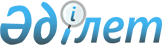 Еуразиялық экономикалық комиссияның Жұмыс регламентіне өзгеріс енгізу туралыЖоғары Еуразиялық экономикалық Кеңестің 2017 жылғы 11 қазандағы № 16 шешімі
      Жоғары Еуразиялық экономикалық кеңес шешті:
      Жоғары Еуразиялық экономикалық кеңестің 2014 жылғы 23 желтоқсандағы № 98 шешімімен бекітілген Еуразиялық экономикалық комиссияның Жұмыс регламентінің 142-тармағының 9-тармақшасындағы "Одақ туралы шарттың 93-бабы 6-тармағының 3-тармақшасының екінші абзацында көзделген Комиссия шешімдерінің жобаларын қоспағанда" деген сөздер алып тасталсын. 
                     Жоғары Еуразиялық экономикалық кеңес мүшелері:
      

             Армения                    Беларусь               Қазақстан                Қырғыз                    Ресей

      Республикасынан   Республикасынан   Республикасынан   Республикасынан   Федерациясынан




					© 2012. Қазақстан Республикасы Әділет министрлігінің «Қазақстан Республикасының Заңнама және құқықтық ақпарат институты» ШЖҚ РМК
				